Finding Frequencies from Cumulative Frequency GraphsFinding Frequencies from Cumulative Frequency GraphsFinding Frequencies from Cumulative Frequency GraphsFinding Frequencies from Cumulative Frequency Graphs(a)(a)(a)(a)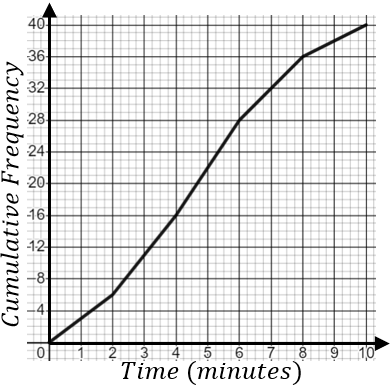 Complete the cumulative frequency table.Complete the grouped frequency table.Complete the grouped frequency table.(b)(b)(b)(b)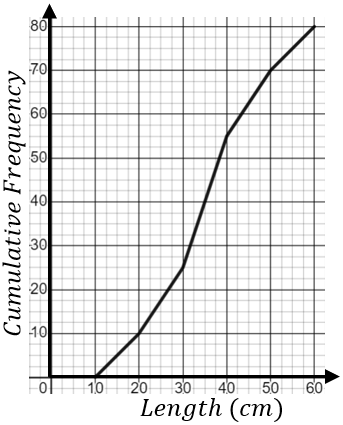 Complete the cumulative frequency table.Complete the cumulative frequency table.Complete the grouped frequency table.(c)(c)(c)(c)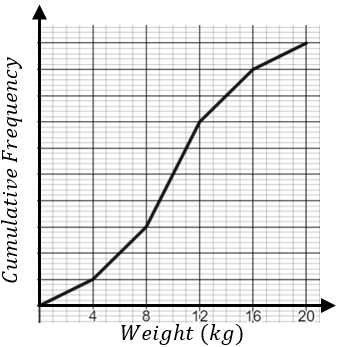 Complete the cumulative frequency table.Complete the cumulative frequency table.Complete the grouped frequency table.